В соответствии с Федеральным законом от  06.10.2003 г. № 131-ФЗ «Об общих принципах организации местного самоуправления в Российской Федерации», Уставом Дальнереченского городского округа, заслушав отчет о деятельности Думы Дальнереченского городского округа за 2021 год, Дума Дальнереченского городского округаРЕШИЛА: 1. Утвердить отчет о деятельности Думы Дальнереченского городского округа за 2021 год (Приложение).2. Настоящее решение вступает в силу со дня его принятия.3. Настоящее решение подлежит обнародованию. Председатель ДумыДальнереченского городского округа		     А. А. ПавловПриложение к решению Думы Дальнереченского городского округа от  03.03.2022 г. № 24ОТЧЕТ    о работе Думы Дальнереченского городского округа седьмого созываза 2021 год. Уважаемые депутаты!  Уважаемые присутствующие на заседании!    Приоритетными направлениями деятельности Думы в 2021  году являлись: нормотворческая и контрольная деятельность,  работа  комиссий, работа с избирателями, работа на совещаниях Совета председателей при Законодательном Собрании Приморского края.         19 сентября 2021 года состоялись дополнительные выборы депутата Думы Дальнереченского городского округа седьмого созыва по избирательному округу № 6, по результатам которых депутатом Думы  по избирательному округу № 6 избран Кабачинский Сергей Владимирович. С этого периода  Дума городского округа  работает в полном составе.      Думой округа в текущем году проводились различные мероприятия. В апреле 2021 года была организована неделя парламентаризма и местного самоуправления, в рамках которой: в центральной библиотеке г. Дальнереченска организована книжная выставка по материалам из истории становления и развития парламентаризма в России; в Молодежном совете Дальнереченского городского округа  в целях привлечения внимания молодежи к деятельности органов местного самоуправления проведены викторины по истории и современности российской государственности и парламентаризма; в детской школе искусств г. Дальнереченска организована выставка  рисунков учащихся ДШИ «Россия глазами детей»; в здании администрации Дальнереченского городского округа были оформлены  информационные стенды  «История парламентаризма Приморского края»  и «История представительного органа Дальнереченского городского округа».    В  мае текущего года  Дума городского округа принимала участие в организации на территории   округа  краевого конкурса социально-значимых экологических проектов "Чистая страна - какой я ее вижу".  Благодаря успешной организации проведения конкурса учащиеся муниципальных образовательных учреждений Дальнереченского городского округа представили на конкурс в Законодательное Собрание Приморского края свои проекты.1. Решения, принятые на заседаниях Думы городского округа в 2021 году.Основной организационной формой работы Думы являются заседания Думы Дальнереченского городского округа. В 2021 году проведено 12 очередных  и 5  внеочередных  заседаний, на которых принято 140  решений  (в 2020 году – 89), заслушано 9  должностных лиц с отчетами и информацией о своей деятельности (в 2020 году - 10). Отраслевая структура принятых Думой Дальнереченского городского округа решений в 2021 году представлена на диаграмме 1.Диаграмма 1. Отраслевая структураТаблица 1.  Информация по заседаниям Думы и количеству рассмотренных    вопросов, согласно протоколам заседаний Думы Дальнереченского городского округа.Таблица 2. Реестр решений Думы городского округа за 2021 год 2. Организация работы Думы в 2021 годуЗаседания Думы  Дальнереченского городского округа в 2021 годуДеятельность Думы Дальнереченского городского округа осуществлялась коллегиально. Основной формой работы Думы являлись её заседания, которые проводились гласно и носили открытый характер. Деятельность Думы города и постоянных депутатских комиссий строилась в соответствии с планами работы. План работы Думы был сформирован из предложений, внесенных председателем Думы городского округа, заместителем председателя Думы городского округа, депутатами, на основании планов работы постоянных депутатских комиссий и предложений главы  города и структурных подразделений администрации.В перспективный план работы Думы Дальнереченского городского округа на 2021 год, утвержденный решением Думы от 26.01.2021 года № 1 «Об утверждении перспективного  плана работы Думы Дальнереченского городского округа на 2021 год» было включено  36 вопросов, дополнительно к рассмотрению на заседаниях Думы поступило 110 вопросов. Всего на заседаниях Думы в 2021 году рассмотрено 146  вопросов. В соответствии с Регламентом работы Думы Дальнереченского городского округа присутствие на каждом заседании является одной из основных обязанностей депутата. Сведения о посещении депутатами заседаний Думы представлены в Таблице 3.Таблица 3. Сведения о посещении депутатами заседаний Думы в 2021 году3.  Взаимодействие с Дальнереченской межрайонной прокуратуройВ 2021 году Дальнереченским межрайонным прокурором в Думу Дальнереченского городского округа направлено 3 акта прокурорского реагирования.1 протест:  - на решение Думы Дальнереченского городского округа от 19.09.2017 № 75 « Об утверждении  Порядка  размещения сведений о доходах, расходах, об имуществе и обязательствах имущественного характера лиц, замещающих муниципальные должности и должности муниципальной службы Дальнереченского городского округа, и членов их семей на официальном Интернет-сайте Дальнереченского городского округа и предоставление этих сведений средствам массовой информации для опубликования»;2 представления:- на  решение Думы Дальнереченского городского округа от 29.11.2011 г. № 95 «Об утверждении Положения о Контрольно-счетной палате Дальнереченского городского округа»;- на необходимость принятия решения Думы Дальнереченского городского округа «Об утверждении Порядка осуществления анализа сведений о доходах, об имуществе и обязательствах имущественного характера, представляемых гражданами, претендующими на замещение должностей муниципальной службы в органах местного самоуправления Дальнереченского городского округа, муниципальными служащими органов местного самоуправления Дальнереченского городского округа, сведений о соблюдении муниципальными служащими Дальнереченского городского округа требований к служебному поведению, о предотвращении или урегулировании конфликта интересов и соблюдении установленных для них запретов, ограничений и обязанностей (далее – анализ сведений, муниципальные служащие), сведений о соблюдении гражданами, замещавшими должности муниципальной службы в органах местного самоуправления Дальнереченского городского округа, ограничений при заключении ими после ухода с муниципальной службы трудового договора и (или) гражданско-правового договора в случаях, предусмотренных федеральными законами (далее - соблюдение ограничений при заключении муниципальными служащими  после ухода с муниципальной службы трудового договора и (или) гражданско-правового договора».По всем актам прокурорского реагирования были приняты меры к устранению допущенных нарушений. В  рамках взаимодействия Дальнереченская межрайонная прокуратура оказывает существенную помощь органам местного самоуправления Дальнереченского городского округа по разработке проектов нормативных правовых актов, а также по приведению нормативных правовых актов в соответствии с действующим законодательством.В течение 2021 года прокуратурой направлено в адрес Думы 9 информаций о необходимости принятия и приведения муниципальных нормативных правовых актов  в соответствие с требованиями закона. 4.  Обзор обращений жителей города к председателю Думы Дальнереченского городского округа и в Думу Дальнереченского городского округа за 2021 год         Большую роль в работе председателя Думы Дальнереченского городского округа, заместителя председателя Думы, аппарата Думы занимает работа с обращениями граждан, которая построена на ответственности должностных лиц и понимании того, что обращение граждан в органы местного самоуправления – это способ защитить их права и законные интересы.  В 2021 год в Думу Дальнереченского городского округа  поступило 38 обращения граждан, в том числе 3 коллективных  обращения, в 2020 году обращений было 52. Динамика количества письменных обращений граждан представлена на диаграмме 2.Диаграмма 2. Динамика количества письменных обращений гражданВсе обращения, поступившие в адрес Думы городского округа, рассматривались в установленные законодательством сроки. Письменные обращения, содержащие вопросы,  решение которых не входило в компетенцию  Думы городского округа, направлялись в соответствующие органы или соответствующим должностным лицам, в компетенцию которых входит их решение, с уведомлением об этом гражданина, направившего обращение. По результатам рассмотрения по 28 обращений  дан ответ по существу, по трем даны разъяснения,  7 перенаправлены по компетенции.Тематическое распределение вопросов содержащихся в письменных обращениях граждан представлено  на диаграмме 3.Диаграмма 3. Тематическое распределение вопросов содержащихся в  обращениях граждан в 2021 годуСреди главных тематических разделов преобладали вопросы:* Благоустройство  (санитарная рубка деревьев, уличное освещение).* Награждение почетными знаками (о возбуждении ходатайств о награждении почетным знаком Приморского края «Семейная доблесть»).5. Исполнение  наказов избирателей в 2021 годуНаказы избирателей депутатам представительных органов местного самоуправления и выборным должностным лицам местного самоуправления являются одной из форм непосредственного участия граждан в решении вопросов государственного и местного значения,  осуществления демократии, выражения воли и интересов населения. В качестве наказов избирателей депутатам представительных органов местного самоуправления, выборным должностным лицам местного самоуправления рассматриваются поручения избирателей, реализация которых относится к ведению органов местного самоуправления, выборных должностных лиц местного самоуправления.Информация по программе «перечень наказов избирателей» в  2021 году6. Информационное обеспечение деятельности ДумыДума Дальнереченского городского округа в 2021 году,  как и ранее, большое внимание уделяла информационной открытости. По итогам заседаний Думы   систематически публиковались материалы в  газете «Ударный фронт» (16 публикации). В течение всего 2021 года  проводилась работа по обновлению страниц раздела «Дума» на официальном сайте Дальнереченского городского округа. На Интернет страницу Думы регулярно вносилась информация о проведении очередных заседаний, повестка заседаний, а также оперативно размещались муниципальные правовые акты, принятые представительным органом.ЗаключениеУважаемые коллеги! В прошлом году мы продолжили работать в непростых условиях распространения новой коронавирусной инфекции. Подводя итоги деятельности городской Думы в 2021 году, хочу искренне поблагодарить вас, уважаемые депутаты, аппарат Думы, администрацию и  Контрольно-счетную палату Дальнереченского городского округа за достигнутые результаты работы, за совместное решение проблем городского округа.  Наступивший 2022 год поставил перед нами новые задачи по социально-экономическому развитию города, на решении которых мы должны сконцентрировать совместные усилия в интересах жителей, приложить все усилия для того, чтобы стабильно работали промышленные предприятия, объекты жизнеобеспечения и жилищно-коммунального хозяйства, образования, здравоохранения, культуры, спорта, службы социальной защиты и занятости населения и другие сферы городского хозяйства Дальнереченского городского округа. Председатель ДумыДальнереченского городского округа                          		          А. А. Павлов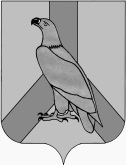 ДУМА ДАЛЬНЕРЕЧЕНСКОГОГОРОДСКОГО ОКРУГАПРИМОРСКОГО КРАЯРЕШЕНИЕДУМА ДАЛЬНЕРЕЧЕНСКОГОГОРОДСКОГО ОКРУГАПРИМОРСКОГО КРАЯРЕШЕНИЕДУМА ДАЛЬНЕРЕЧЕНСКОГОГОРОДСКОГО ОКРУГАПРИМОРСКОГО КРАЯРЕШЕНИЕ03 марта 2022 г.                г. Дальнереченск                         № 24Отчет о деятельности ДумыДальнереченского городскогоокруга за 2021 год.№ п/п№ протокола, дата очередного/внеочередного заседания Повестка дня кол-во вопросов по планурассмотрено фактическиВопросы в разделе «Разное» Итого 123451Протокол № 24 очередного заседания от 26.01.2021план – 9факт – 91102Протокола № 25 очередного  заседания от 26.02.2021  план – 11  факт – 110113Протокол №  26 внеочередного заседания от 05.03.2021план –1факт – 1014Протокол № 27 очередного заседания от 30.03.2021план – 14 факт – 140145Протокол № 28 очередного заседания от 14.05.2021план – 8факт – 8086Протокол № 29 очередного заседания от 31.05.2021план – 12факт – 12       1137Протокол № 30  очередного заседания от  22.06.2021план – 8факт – 91108Протокол № 31 внеочередного заседания от 29.06.2021план – 2факт – 3039Протокол № 32  внеочередного заседания от  13.07.2021план – 2факт – 21310Протокол № 33 очередного заседания от 31.08.2021план – 11факт – 1111211Протокол № 34 внеочередного заседания от 03.09.2021план – 2факт – 20212Протокол № 35 очередного заседания от 30.09.2021план – 12 факт – 1301313Протокол № 36 очередного заседания от 28.10.2021план – 8факт – 8210       14 Протокол №  37 очередного заседания от 25.11.2021    план – 10факт – 11       1     12      15Протокол № 38  внеочередного заседания от  09.12.2021план – 5факт – 628      16Протокол № 39 очередного заседания от 16.12.2021  план – 2факт – 202      17Протокол № 40 очередного заседания от 28.12.2021план – 14факт – 14014Итого за отчетный периодЗаседаний: очередных – 12,внеочередных – 5всего - 17  план –131 факт – 13610    146Номер решрешерешенияДата принятияНаименование 126.01.2021Об утверждении перспективного  плана работы Думы Дальнереченского городского округа на 2021 год226.01.2021Об утверждении прогнозного плана приватизации муниципального имущества на 2021 год326.01.2021Об утверждении проекта муниципального правового акта «О внесении изменений и дополнений в Устав Дальнереченского городского округа, утвержденный решением муниципального комитета  муниципального образования город  Дальнереченск от 24.06.05 г. № 101»426.01.2021О внесении изменений в решение Думы Дальнереченского городского округа от 19.09.2017 г. № 77 «Об утверждении Положения о проверке достоверности и полноты сведений о доходах, об имуществе и обязательствах имущественного характера, представляемых гражданами, претендующими на замещение должностей муниципальной службы в Дальнереченском городском округе, муниципальными служащими Дальнереченского городского округа, замещающими указанные должности, достоверности и полноты сведений, представляемых гражданами при поступлении на муниципальную службу в органы местного самоуправления Дальнереченского городского округа в соответствии с нормативными правовыми актами Российской Федерации, соблюдения муниципальными служащими органов местного самоуправления Дальнереченского городского округа ограничений и запретов, требований о предотвращении или об урегулировании конфликта интересов, исполнения ими обязанностей, установленных в целях противодействия коррупции526.01.2021О внесении изменений в решение Думы Дальнереченского городского округа от 02 октября 2020 г. № 57 «Об утверждении  Порядка принятия решения о применении к депутату Думы Дальнереченского городского округа, выборному должностному лицу органа местного самоуправления Дальнереченского городского округа  мер ответственности, предусмотренных частью 7.3-1 статьи 40 Федерального закона  от 06.10.2003 № 131-ФЗ «Об общих принципах организации местного самоуправления в Российской Федерации»626.01.2021О внесении изменений в решение Думы Дальнереченского городского округа от 02.10.2020 № 56 «Об утверждении Порядка возбуждения ходатайств о награждении наградами Приморского края»726.01.2021О возбуждении ходатайства о награждении наградой Приморского края почетным знаком Приморского края «Семейная доблесть» семьи Денисовых Петра Петровича и Натальи Владимировны826.01.2021О возбуждении ходатайства о награждении наградой Приморского края почетным знаком Приморского края «Семейная доблесть» семьи  Мироновых Николая Васильевича и Валентины Васильевны926.01.2021О внесении изменений в решение Думы Дальнереченского городского округа от 24 декабря 2020 г. № 78 «Об утверждении «Перечня наказов избирателей депутатам Думы Дальнереченского городского округа на 2021 г.»1026.02.2021Об утверждении проекта муниципального правового акта «О внесении изменений и дополнений в Устав Дальнереченского городского округа, утвержденный решением муниципального комитета  муниципального образования город  Дальнереченск от 24.06.05 г. № 101»1126.02.2021Об утверждении перечня муниципального имущества, предлагаемого к передаче из муниципальной собственности Дальнереченского городского округа в собственность Российской Федерации 1226.02.2021О согласовании списания муниципального имущества1326.02.2021Отчет о деятельности Думы Дальнереченского городского округа за 2020 год1426.02.2021Отчет о деятельности Контрольно-счетной палаты Дальнереченского городского округа за 2020 год1526.02.2021Об утверждении Положения о Почетной грамоте Думы Дальнереченского городского округа, Благодарности Думы Дальнереченского городского округа1626.02.2021О Порядке ведения перечня видов муниципального контроля и органов местного самоуправления, уполномоченных на их осуществление на территории Дальнереченского городского округа1726.02.2021О внесении изменений в решение Думы Дальнереченского городского округа от 02.10.2020 № 56 «Об утверждении Порядка возбуждения ходатайств о награждении наградами Приморского края»1826.02.2021О внесении изменений в решение Думы Дальнереченского городского округа от 17.12.2010 г. № 146 «Об утверждении Регламента работы Думы  Дальнереченского городского округа» 1926.02.2021О внесении изменений в решение Думы Дальнереченского городского округа от 28.03.2017 г. № 28 «Об утверждении Порядка оказания имущественной поддержки субъектам малого и среднего предпринимательства и организациям, образующим инфраструктуру поддержки субъектов малого и среднего предпринимательства Дальнереченского городского округа»2026.02.2021О внесении изменений в решение Думы Дальнереченского городского округа от 24 декабря 2020 г. № 78 «Об утверждении «Перечня наказов избирателей депутатам Думы Дальнереченского городского округа на 2021 г.»2105.03.2021О внесении изменений и дополнений в решение Думы Дальнереченского городского округа  от 24.12.2020 года №  79 «О бюджете Дальнереченского городского округа на 2021 год и плановый период 2022 -  2023 г.г. »2230.03.2021Отчет главы Дальнереченского городского округа, о результатах его деятельности, деятельности администрации Дальнереченского городского округа за 2020 год2330.03.2021Информация о подготовке гидротехнических сооружений Дальнереченского городского округа и прохождения весеннего паводка 2021 г.2430.03.2021О внесении изменений  в решение Думы Дальнереченского городского округа от 22.09.2009 г. № 114 «Об утверждении перечня объектов муниципального имущества, свободного от прав третьих лиц (за исключением права хозяйственного ведения, права оперативного управления, а также имущественных прав субъектов малого и среднего предпринимательства), которое может быть использовано в целях предоставления его на долгосрочной основе субъектам малого и среднего предпринимательства»2530.03.2021О внесении изменений в решение Думы Дальнереченского городского округа от 28.03.2017 г. № 28 «Об утверждении Порядка оказания имущественной поддержки субъектам малого и среднего предпринимательства и организациям, образующим инфраструктуру поддержки субъектов малого и среднего предпринимательства Дальнереченского городского округа»2630.03.2021О внесении изменений в решение Думы Дальнереченского городского округа от 06.06.2017 г.  № 46 «Об утверждении Положения о порядке формирования,  ведения и обязательного опубликования перечня муниципального имущества, свободного от прав третьих лиц (за исключением права хозяйственного ведения, права оперативного управления, а также имущественных прав субъектов малого и среднего предпринимательства), предусмотренного частью 4 статьи 18 Федерального закона от 24 июля 2007 г. № 209-ФЗ «О развитии малого и среднего предпринимательства в Российской Федерации»2730.03.2021О награждении Почетной грамотой Думы Дальнереченского городского округа2830.03.2021О внесении изменений в решение Думы Дальнереченского городского округа от 24 декабря 2020 г. № 78 «Об утверждении «Перечня наказов избирателей депутатам Думы Дальнереченского городского округа на 2021 г.»2930.03.2021О принятии решения «О внесении изменений и дополнений в Устав Дальнереченского городского округа, утвержденный решением муниципального комитета  муниципального образования город  Дальнереченск  от  24.06.05 г. № 101»3030.03.2021О внесении изменений в  решение муниципального комитета г.Дальнереченск от 24.05.2005 № 63 «Об утверждении Положения «О порядке организации и проведения публичных слушаниях в Дальнереченском городском округе»3130.03.2021О внесении изменений в решение Думы Дальнереченского городского округа от 27.09.2019 № 90 «Об утверждении численных составов постоянных комиссий Думы Дальнереченского городского округа седьмого созыва»3230.03.2021О внесении изменений в решение Думы Дальнереченского городского округа от 16.10.2016 г.  № 91 «Об утверждении Положения о присвоении почетного звания «Почетный житель Дальнереченского городского округа»3330.03.2021О предоставлении лицами, претендующими на замещение должностей муниципальной службы в  органах  местного самоуправления Дальнереченского городского округа,  должностей руководителей муниципальных учреждений Дальнереченского городского округа уведомления о принадлежащих им, их супругам и несовершеннолетним детям цифровых финансовых активах, цифровых правах, включающих одновременно цифровые финансовые активы и иные цифровые права, утилитарных цифровых правах и цифровой валюте3430.03.2021Об утверждении проекта муниципального правового акта «О внесении изменений и дополнений в Устав Дальнереченского городского округа, утвержденный решением муниципального комитета  муниципального образования город  Дальнереченск от 24.06.05 г. № 101»3530.03.2021О возбуждении ходатайства о награждении наградой Приморского края почетным знаком Приморского края «Семейная доблесть» семьи Юрченко Виктора Пантелеевича и Валентины Марковны3630.03.2021О возбуждении ходатайства о награждении наградой Приморского края почетным знаком Приморского края «Семейная доблесть» семьи Крижановских Евгения Михайловича и Риммы Александровны 3714.05.2021Отчет финансового отдела администрации Дальнереченского городского округа о проделанной  работе за 2020 год3814.05.2021О согласовании списания муниципального имущества3914.05.2021О принятии решения «О внесении изменений и дополнений в Устав Дальнереченского городского округа, утвержденный решением муниципального комитета  муниципального образования город  Дальнереченск  от  24.06.05 г. № 101»4014.05.2021Об утверждении проекта муниципального правового акта «О внесении изменений в Устав Дальнереченского городского округа, утвержденный решением муниципального комитета  муниципального образования город  Дальнереченск от 24.06.05 г. № 101»4114.05.2021О внесении изменений в решение Думы Дальнереченского городского округа от 19.09.2017 г.  № 77 «Об утверждении  Положения о проверке достоверности и полноты сведений о доходах, об имуществе и обязательствах имущественного характера, представляемых гражданами, претендующими на замещение должностей муниципальной службы в Дальнереченском городском округе, муниципальными служащими Дальнереченского городского округа, замещающими указанные должности, достоверности и полноты сведений, представляемых гражданами при поступлении на муниципальную службу в органы местного самоуправления Дальнереченского городского округа в соответствии с нормативными правовыми актами Российской Федерации, соблюдения муниципальными служащими органов местного самоуправления Дальнереченского городского округа ограничений и запретов, требований о предотвращении или об урегулировании конфликта интересов, исполнения ими обязанностей, установленных в целях противодействия коррупции4214.05.2021О внесении изменений в решение Думы Дальнереченского городского округа от 24 декабря 2020 г. № 78 «Об утверждении «Перечня наказов избирателей депутатам Думы Дальнереченского городского округа на 2021 г.» 4314.05.2021О внесении изменений в решение Думы Дальнереченского городского округа от 16.12.2016 №91 «Об утверждении Положения о присвоении почетного звания «Почетный житель Дальнереченского городского округа»4414.05.2021О присвоении почетного звания «Почетный житель Дальнереченского городского округа»4531.05.2021Об утверждении отчета об исполнении бюджета Дальнереченского городского округа  за 2020 год4631.05.2021Отчет об исполнении  бюджета Дальнереченского городского округа за 1 квартал  2021 года4731.05.2021Об утверждении Порядка предоставления муниципальных гарантий по инвестиционным проектам за счет средств  бюджета Дальнереченского городского округа4831.05.2021О внесении изменений в решение Думы Дальнереченского городского округа от 01.04.2011 г. № 22 «Об утверждении Положения об Общественной палате    Дальнереченского городского округа» 4931.05.2021Отчет об исполнении  бюджета Дальнереченского городского округа за 1 квартал  2021 года5031.05.2021О внесении изменений в решение Думы от 30.03.2020 № 19 «Об утверждении перечня должностей муниципальной службы в органах местного самоуправления Дальнереченского городского округа, при назначении на которые граждане и при замещении которых муниципальные служащие обязаны представлять сведения о своих доходах, об имуществе и обязательствах имущественного характера и сведения о доходах, об имуществе и обязательствах имущественного характера своих супруги (супруга) и несовершеннолетних детей, а также должностей муниципальной службы, при замещении которых муниципальные служащие обязаны представлять сведения о своих расходах и сведения о расходах своих супруги (супруга) и несовершеннолетних детей, должностей муниципальной службы, предусмотренных статьей 12 Федерального Закона от 25 декабря 2008 года № 273-ФЗ «О противодействии коррупции»  5131.05.2021О протесте Дальнереченского межрайонного прокурора на Порядок  размещения сведений о доходах, расходах, об имуществе и обязательствах имущественного характера лиц, замещающих муниципальные должности и должности муниципальной службы Дальнереченского городского округа, и членов их семей на официальном Интернет-сайте Дальнереченского городского округа и предоставление этих сведений средствам массовой информации для опубликования, утвержденный решением Думы Дальнереченского городского округа  от 19.09.2017  № 755231.05.2021О внесении изменений в решение Думы Дальнереченского городского округа от 19.09.2017 № 75 «Об утверждении Порядка размещения сведений о доходах, расходах, об имуществе и обязательствах имущественного характера лиц, замещающих муниципальные должности и должности муниципальной службы Дальнереченского городского округа, и членов их семей на официальном Интернет-сайте Дальнереченского городского округа и предоставление этих сведений средствам массовой информации для опубликования» 5331.05.2021О внесении изменений в  решение Думы Дальнереченского городского округа от 16.12.2016  № 89 «Об утверждении Положения об оплате труда депутатов, членов выборных органов, выборных должностных лиц местного самоуправления, муниципальных служащих в Дальнереченском городском округе»5431.05.2021О внесении изменений в решение Думы Дальнереченского городского округа от 24 декабря 2020 г. № 78 «Об утверждении «Перечня наказов избирателей депутатам Думы Дальнереченского городского округа на 2021 г.» 5531.05.2021О награждении Почетной грамотой Думы Дальнереченского городского округа5631.05.2021О награждении Почетной грамотой Думы Дальнереченского городского округа5731.05.2021О согласовании доли дотации на выравнивание бюджетной обеспеченности, подлежащей замене на дополнительный норматив отчислений от налога на доходы физических лиц5831.05.2021Об обращении Думы Дальнереченского городского округа к  Члену Совета Федерации Федерального Собрания Российской Федерации Л.З. Талабаевой, к депутату Государственной Думы Российской Федерации В.В. Николаевой5922.06.2021О назначении дополнительных выборов депутата Думы Дальнереченского городского округа седьмого созыва по избирательному округу № 66022.06.2021О внесении изменений и дополнений в решение Думы Дальнереченского городского округа от 24.12.2020 года № 79 «О бюджете Дальнереченского городского округа на 2021 год и плановый период 2022 - 2023 г.г.»6122.06.2021О внесении изменений в решение Думы Дальнереченского городского округа от 26.01.2021  № 02 «Об утверждении прогнозного плана приватизации муниципального имущества на 2021 год»6222.06.2021О согласовании списания муниципального имущества6322.06.2021О внесении изменений в решение Думы Дальнереченского городского округа от 28.06.2016 г. № 54 «Об утверждении ставки платы за размещение нестационарных торговых объектов на территории Дальнереченского городского округа в соответствии с видом разрешенного использования без проведения торгов»6422.06.2021Об утверждении Порядка осуществления анализа сведений о доходах, об имуществе и обязательствах имущественного характера, представляемых гражданами, претендующими на замещение должностей муниципальной службы в органах местного самоуправления Дальнереченского городского округа,  муниципальными служащими органов местного самоуправления Дальнереченского городского округа, сведений о соблюдении муниципальными служащими Дальнереченского городского округа требований к служебному поведению, о предотвращении или урегулировании конфликта интересов и соблюдении установленных для них запретов, ограничений и обязанностей, сведений о соблюдении гражданами, замещавшими должности муниципальной службы в органах местного самоуправления Дальнереченского городского округа, ограничений при заключении ими после ухода с муниципальной службы трудового договора и (или) гражданско-правового договора в случаях, предусмотренных федеральными законами6522.06.2021О внесении изменений в решение Думы Дальнереченского городского округа от 27.02.2007 №15 «Об утверждении Положения о порядке признания граждан малоимущими в целях предоставления им жилых помещений по договорам социального найма»6622.06.2021Об избрании жителей Дальнереченского городского округа в состав Общественной палаты Дальнереченского городского округа третьего созыва 6722.06.2021О награждении Почетной грамотой Думы Дальнереченского городского округа6829.06.2021Информация о мерах принимаемых администрацией Дальнереченского городского округа для обеспечения централизованного водоснабжения и водоотведения в границах Дальнереченского городского округа6929.06.2021О внесении изменений в Устав Дальнереченского городского округа, утвержденный решением муниципального комитета  муниципального образования город  Дальнереченск от 24.06.05 г. № 1017029.06.2021Об обращении Думы Дальнереченского городского округа к  Губернатору Приморского края О. Н. Кожемяко7113.07.2021Об установке мемориальной доски главе муниципального образования г. Дальнереченск 1996-2001 г.г., почетному гражданину г. Дальнереченска Личенко М.Н. 7213.07.2021Об утверждении размера средней рыночной стоимости одного квадратного метра общей площади жилого помещения, расположенного на территории Дальнереченского городского округа на 2021 год, в целях предоставления социальной выплаты, удостоверяемой сертификатом, в соответствии с частью 15 статьи 13 Закона Приморского края от 24.12.2018 № 433-КЗ «Об обеспечении жилыми помещениями детей-сирот, детей, оставшихся без попечения родителей, лиц из числа детей-сирот и детей, оставшихся без попечения родителей, на территории Приморского края»7331.08.2021Отчет об исполнении  бюджета Дальнереченского городского округа за 1-е полугодие 2021 года7431.08.2021О внесении изменений в решение Думы Дальнереченского городского округа от 26.01.2021  № 02 «Об утверждении прогнозного плана приватизации муниципального имущества на 2021 год»7531.08.2021О внесении изменений в решение Думы Дальнереченского городского округа от 06.06.2017 г.  № 46 «Об утверждении Положения о порядке формирования,  ведения и обязательного опубликования перечня муниципального имущества, свободного от прав третьих лиц (за исключением права хозяйственного ведения, права оперативного управления, а также имущественных прав субъектов малого и среднего предпринимательства), предусмотренного частью 4 статьи 18 Федерального закона от 24 июля 2007 г. № 209-ФЗ «О развитии малого и среднего предпринимательства в Российской Федерации»7631.08.2021Об установлении размера арендной платы за пользование муниципальным имуществом 7731.08.2021О внесении изменений в Правила землепользования и застройки Дальнереченского городского округа, утвержденные    решением    Думы Дальнереченского городского округа   от   25.12.2012  года  № 107   (с изменениями от 29.05.2018  года №32, от 27.08.2019  года № 78, от 02.10.2020 года № 51)7831.08.2021Об утверждении Положения о муниципальном земельном контроле на территории Дальнереченского городского округа7931.08.2021Об установлении порогового значения размера среднемесячного  дохода, приходящегося на каждого члена семьи или одиноко проживающего гражданина, и порогового значения стоимости имущества,  подлежащего налогообложению, в целях признания граждан малоимущими и предоставления им по договорам социального найма жилых помещений муниципального жилищного фонда8031.08.2021О принятии решения «О внесении изменений в Устав Дальнереченского городского округа, утвержденный решением муниципального комитета  муниципального образования город  Дальнереченск  от  24.06.05 г. № 101»80-МПА31.08.2021О внесении изменений и дополнений в Устав Дальнереченского городского округа, утвержденный решением муниципального комитета  муниципального образования город  Дальнереченск  от  24.06.05 г. № 1018131.08.2021О рассмотрении представления Дальнереченского межрайонного прокурора от 02.08.2021 № 7-9/Прдп284-21-20050012  об устранении нарушений трудового законодательства8231.08.2021Об избрании жителей Дальнереченского городского округа в состав Общественной палаты Дальнереченского городского округа третьего созыва8331.08.2021О награждении Почетной грамотой Думы Дальнереченского городского округа8431.08.2021О внесении изменений в решение Думы Дальнереченского городского округа от 24 декабря 2020 г. № 78 «Об утверждении «Перечня наказов избирателей депутатам Думы Дальнереченского городского округа на 2021 г.» 8503.09.2021Об обращении Думы Дальнереченского городского округа к  Губернатору Приморского края О. Н. Кожемяко8603.09.2021О внесении изменений в решение Думы Дальнереченского городского округа от 26.01.2021  № 02 «Об утверждении прогнозного плана приватизации муниципального имущества на 2021 год»8730.09.2021О  внесении изменений  в решение Думы Дальнереченского городского округа от  29.11.2011  №   95   «Об утверждении Положения о Контрольно-счетной палате Дальнереченского городского округа»8830.09.2021Об утверждении Положения об осуществлении муниципального жилищного контроля на территории Дальнереченского городского округа8930.09.2021О принятии решения «О внесении изменений и дополнений в Устав Дальнереченского городского округа, утвержденный решением муниципального комитета  муниципального образования город  Дальнереченск  от  24.06.05 г. № 101»89-МПА30.09.2021О внесении изменений и дополнений в Устав Дальнереченского городского округа, утвержденный решением муниципального комитета  муниципального образования город  Дальнереченск  от  24.06.05 г. № 1019030.09.2021Об утверждении проекта муниципального правового акта «О внесении изменений и дополнений в Устав Дальнереченского городского округа, утвержденный решением муниципального комитета  муниципального образования город  Дальнереченск от 24.06.05 г. № 101»9130.09.2021О внесении изменений в решение Думы Дальнереченского городского округа от 30.03.2021 № 33 «О предоставлении лицами, претендующими на замещение должностей муниципальной службы в  органах  местного самоуправления Дальнереченского городского округа,  должностей руководителей муниципальных учреждений Дальнереченского городского округа уведомления о принадлежащих им, их супругам и несовершеннолетним детям цифровых финансовых активах, цифровых правах, включающих одновременно цифровые финансовые активы и иные цифровые права, утилитарных цифровых правах и цифровой валюте»9230.09.2021О внесении изменений в решение Думы Дальнереченского городского округа от 19.09.2017 № 75 «Об утверждении Порядка размещения сведений о доходах, расходах, об имуществе и обязательствах имущественного характера лиц, замещающих муниципальные должности и должности муниципальной службы Дальнереченского городского округа, и членов их семей на официальном Интернет-сайте Дальнереченского городского округа и предоставление этих сведений средствам массовой информации для опубликования» 9330.09.2021О внесении изменений в решение Думы Дальнереченского городского округа от 28.08.2007 № 98 «Об утверждении Положения о должностях муниципальной службы в органах местного самоуправления Дальнереченского городского округа»9430.09.2021О внесении изменений в решение Думы Дальнереченского городского округа от 17.12.2010 г. № 146 «Об утверждении Регламента работы Думы  Дальнереченского городского округа» 9530.09.2021О внесении изменений в решение Думы Дальнереченского городского округа от 16.12.2016 № 89 «Об утверждении Положения об оплате труда депутатов, членов выборных органов, выборных должностных лиц местного самоуправления, муниципальных служащих в Дальнереченском городском округе» 9630.09.2021О внесении изменений в решение Думы Дальнереченского городского округа от 24 декабря 2020 г. № 78 «Об утверждении «Перечня наказов избирателей депутатам Думы Дальнереченского городского округа на 2021 г.» 9730.09.2021О награждении Почетной грамотой Думы Дальнереченского городского округа9830.09.2021О назначении исполняющим обязанности председателя Контрольно-счетной палаты Дальнереченского городского округа9930.09.2021О внесении изменений и дополнений в решение Думы Дальнереченского городского округа  от 24.12.2020 года №  79 «О бюджете Дальнереченского городского округа на 2021 год и плановый период 2022 - 2023 г.г.»10028.10.2021О внесении изменений и дополнений в решение Думы Дальнереченского городского округа от 08.09.2015 № 63 «О бюджетном устройстве, бюджетном процессе в Дальнереченском городском округе»10128.10.2021Информация по организации отдыха, оздоровления и занятости детей и подростков Дальнереченского городского округа в 2021 году 10228.10.2021Об утверждении Положения по осуществлению муниципального лесного контроля на территории Дальнереченского городского округа10328.10.2021Об утверждении Положения о муниципальном контроле в сфере благоустройства в Дальнереченском городском округе10428.10.2021Об утверждении Положения о муниципальном контроле на автомобильном транспорте, городском наземном электрическом транспорте и в дорожном хозяйстве на территории  Дальнереченского городского округа10528.10.2021Об утверждении Положения об осуществлении муниципального контроля за исполнением единой теплоснабжающей организацией обязательств по строительству, реконструкции и (или) модернизации объектов теплоснабжения в границах Дальнереченского городского округа, необходимых для развития, обеспечения надежности энергетической эффективности системы теплоснабжения и определённых для неё в схеме  теплоснабжения10628.10.2021Информация об итогах подготовки жилищно-коммунального хозяйства Дальнереченского городского округа к отопительному сезону 2021 – 2022 годов10725.11.2021Отчет об исполнении  бюджета  Дальнереченского городского округа за 9 месяцев  2021 года10825.11.2021Об утверждении размера средней рыночной стоимости одного квадратного метра общей площади жилого помещения, расположенного на территории Дальнереченского городского округа на 2022 год в целях реализации Закона Приморского края от 24.12.2018 № 433-КЗ «Об обеспечении жилыми помещениями детей-сирот, детей, оставшихся без попечения родителей, лиц из числа детей-сирот и детей, оставшихся без попечения родителей, на территории Приморского края»10925.11.2021Об утверждении прогнозного плана приватизации муниципального имущества на 2022 год11025.11.2021О внесении изменений в решение Думы от 31.03.2020 № 19 «Об утверждении перечня должностей муниципальной службы в органах местного самоуправления Дальнереченского городского округа, при назначении на которые граждане и при замещении которых муниципальные служащие обязаны представлять сведения о своих доходах, об имуществе и обязательствах имущественного характера и сведения о доходах, об имуществе и обязательствах имущественного характера своих супруги (супруга) и несовершеннолетних детей, а также должностей муниципальной службы, при замещении которых муниципальные служащие обязаны представлять сведения о своих расходах и сведения о расходах своих супруги (супруга) и несовершеннолетних детей, должностей муниципальной службы, предусмотренных статьей 12 Федерального Закона от 25 декабря 2008 года № 273-ФЗ «О противодействии коррупции»11125.11.2021Об утверждении порядка предоставления ежегодного оплачиваемого отпуска лицу, замещающему муниципальную должность в органах местного самоуправления Дальнереченского городского округа11225.11.2021О назначении на должность председателя Контрольно-счетной палаты Дальнереченского городского округа11325.11.2021О принятии решения «О внесении изменений и дополнений в Устав Дальнереченского городского округа, утвержденный решением муниципального комитета  муниципального образования город  Дальнереченск  от  24.06.05 г. № 101»113-МПА25.11.2021О внесении изменений и дополнений в Устав Дальнереченского городского округа, утвержденный решением муниципального комитета  муниципального образования город  Дальнереченск  от  24.06.05 г. № 10111425.11.2021Об утверждении проекта муниципального правового акта «О внесении изменений и дополнений в Устав Дальнереченского городского округа, утвержденный решением муниципального комитета  муниципального образования город  Дальнереченск от 24.06.05 г. № 101»11525.11.2021Об утверждении Порядка выдвижения, внесения, обсуждения, рассмотрения инициативных проектов, а также проведение их конкурсного отбора в  Дальнереченском городском округе11625.11.2021Об утверждении «Перечня наказов избирателей депутатам Думы Дальнереченского городского округа на 2022 год»11725.11.2021О награждении Почетной грамотой Думы Дальнереченского городского округа11809.12.2021О принятии бюджета Дальнереченского  городского округа на 2022 год и плановый период 2023-2024г.г. в первом чтении11909.12.2021О согласовании списания муниципального имущества12009.12.2021О внесении изменений в решение Думы Дальнереченского городского округа от 05.05.2012 г. № 37 «Об утверждении структуры администрации Дальнереченского городского округа»12109.12.2021Об утверждении Положения о размерах и условиях оплаты труда лиц, замещающих муниципальные должности в органах местного самоуправления Дальнереченского городского округа12209.12.2021Об утверждении Положения об оплате труда муниципальных служащих в Дальнереченском городском округе12309.12.2021О внесении изменений в решение Думы Дальнереченского городского округа от 24 декабря 2020 г. № 78 «Об утверждении «Перечня наказов избирателей депутатам Думы Дальнереченского городского округа на 2021 г.»12416.12.2021О внесении изменений в решение Думы Дальнереченского городского округа от 26.01.2021  № 02 «Об утверждении прогнозного плана приватизации муниципального имущества на 2021 год»12516.12.2021О внесении изменений и дополнений в решение Думы Дальнереченского городского округа от 08 ноября 2013 года № 76 «О создании муниципального дорожного фонда»12616.12.2021«О бюджете Дальнереченского городского округа на 2022 год и плановый период 2023-2024 г.г.»12728.12.2021О внесении изменений и дополнений в решение Думы Дальнереченского городского округа  от 24.12.2020 года № 79 «О бюджете Дальнереченского городского округа на 2021 год и плановый период 2022 - 2023 г.г.»12828.12.2021О принятии решения «О внесении изменений и дополнений в Устав Дальнереченского городского округа, утвержденный решением муниципального комитета  муниципального образования город  Дальнереченск  от  24.06.05 г. № 101»128-МПА28.12.2021О внесении изменений и дополнений в Устав Дальнереченского городского округа, утвержденный решением муниципального комитета  муниципального образования город  Дальнереченск от 24.06.05 г. № 10112928.12.2021Об утверждении проекта муниципального правового акта «О внесении изменений и дополнений в Устав Дальнереченского городского округа, утвержденный решением муниципального комитета  муниципального образования город  Дальнереченск от 24.06.05 г. № 101»13028.12.2021О внесении изменений в решение Думы Дальнереченского  городского округа от 02.05.2017 № 39 «Об утверждении Положения «О порядке предоставления жилых помещений муниципального специализированного жилищного фонда на территории Дальнереченского городского округа»13128.12.2021О внесении изменений в решение Думы Дальнереченского городского округа от 22.06.2021  № 64 «Об утверждении Порядка осуществления анализа сведений о доходах, об имуществе и обязательствах имущественного характера, представляемых гражданами, претендующими на замещение должностей муниципальной службы в органах местного самоуправления Дальнереченского городского округа,  муниципальными служащими органов местного самоуправления Дальнереченского городского округа, сведений о соблюдении муниципальными служащими Дальнереченского городского округа требований к служебному поведению, о предотвращении или урегулировании конфликта интересов и соблюдении установленных для них запретов, ограничений и обязанностей, сведений о соблюдении гражданами, замещавшими должности муниципальной службы в органах местного самоуправления Дальнереченского городского округа, ограничений при заключении ими после ухода с муниципальной службы трудового договора и (или) гражданско-правового договора в случаях, предусмотренных федеральными законами»13228.12.2021О применении к депутату Думы Дальнереченского городского округа меры ответственности за коррупционное правонарушение 13328.12.2021О применении к депутату Думы Дальнереченского городского округа меры ответственности за коррупционное правонарушение 13428.12.2021О применении к депутату Думы Дальнереченского городского округа меры ответственности за коррупционное правонарушение 13528.12.2021О применении к депутату Думы Дальнереченского городского округа меры ответственности за коррупционное правонарушение 13628.12.2021О применении к депутату Думы Дальнереченского городского округа меры ответственности за коррупционное правонарушение 13728.12.2021О применении к депутату Думы Дальнереченского городского округа меры ответственности за коррупционное правонарушение 13828.12.2021О применении к депутату Думы Дальнереченского городского округа меры ответственности за коррупционное правонарушение 13928.12.2021О применении к депутату Думы Дальнереченского городского округа меры ответственности за коррупционное правонарушение 14028.12.2021О применении к депутату Думы Дальнереченского городского округа меры ответственности за коррупционное правонарушение № округа ФИО депутатаПосещаемость заседаний Думы  (всего 17 заседаний)Посещаемость заседаний Думы  (всего 17 заседаний)№ округа ФИО депутатаПрисутствовал Отсутствовал 1Федоренко Валентина Ивановна 1252Алексеев Александр Викторович1433Хачанян Левон Георгиевич1434Шершнев Сергей Евгеньевич14          35Савенко Юрий Викторович 1706Кабачинский Сергей Владимирович 517Филипенко Вадим Юрьевич1528Оганисян Арсен Геворгович7          109Кондратенко Денис Александрович31410Егоров Александр Викторович13411Степанько Оксана Анатольевна14312Мельник Николай Николаевич17013Давыденко Сергей Сергеевич            10          714Гайнутдинов Денис Валерьевич6          1115Ткачев Илья Александрович12           516Ибрагимов Эдуард Искандарович15217Серых Владимир Юрьевич15218ХачатрянСамвел Альбертович 13419Павлов Александр Анатольевич 170№ п/пФ.И.О. депутатаПеречень наказов с указанием характера работ (адреса объектов)Объем денежных средствМуниципальный контрактОбъем денежных средств1Федоренко Валентина ИвановнаБлагоустройство придомовой территории по адресу: ул.М.Личенко, 27500 000МК № 0820300018121000106-1 от 17.06.2021 г. «на выполнение работ по благоустройству придомовых территорий по ул.М.Личенко, 27 и ул.Ленина, 75 в г.Дальнереченске»Подрядчик: ИП Егорова Н.Ю.499 836,822АлексеевАлександр ВикторовичБлагоустройство придомовой территории ул.Ленина, 75219 922,57МК № 0820300018121000106-1 от 17.06.2021. «на выполнение работ по благоустройству придомовых территорий по ул.М.Личенко, 27 и ул.Ленина, 75 в г.Дальнереченске»Подрядчик: ИП Егорова Н.Ю.219 922,572АлексеевАлександр ВикторовичУстройство уличного освещения на избирательном округе215 494,95МК № 0820300018121000029-1 от 22.03.2021 «на выполнение работ по ремонту уличного освещения на территории г.Дальнереченска»Подрядчик: ООО «ПРОКСИ»МК № 0820300018121000103-1 от 08.06.2021«на выполнение работ по ремонту уличного освещения на территории г.Дальнереченска»Подрядчик: ИП Овсянников Н.И.95 493,60120 001,352АлексеевАлександр ВикторовичОтсыпка дороги ул.Дальнереченская (от городского рынка до дамбы на р.Белая), ул.Победы,3725 449,29МК № 0820300018121000105-1 от 17.06.2021 « на выполнение работ по подсыпке песко-гравийной смесью с последующей планировкой автомобильных дорог и улиц на территории  г.Дальнереченска»Подрядчик: ИП Филипенко В.Ю.25 449,292АлексеевАлександр ВикторовичОбрезка деревьев ул.Уссурийская, ул.Победы, 5,5а, ул.Г.Даманкого 6,10, Аллея Победы39133,19МК № 0820300018121000107-1 от 21.06.20212021 «на выполнение работ по обрезке веток и санитарной валке деревьев на территории г.Дальнереченска»Подрядчик: ИП Тимошенко А.А.МК № 0820300018121000158-1 от  26.10.2021 г. «на выполнение работ по санитарной валке и обрезке веток деревьев на территории г.Дальнереченска»Подрядчик: ИП Шуршенко В.С.29 994,179 099,113Хачанян Левон ГеоргиевичАсфальтирование проезда с ул.Г.Даманского до ул.Г.Даманского,8400 000МК № 0820300018121000112-1 от 28.06.2021« на выполнение работ по ремонту асфальтобетонного покрытия автомобильных дорог и придомовых территорий в г.Дальнереченске»Подрядчик: ООО «СТРОЙТЕХНОЛОГИИ»399 329,843Хачанян Левон ГеоргиевичРемонт школьной библиотеки (утепление и покрытие пола) МБОУ «Лицей»100 000Договор № 45 от 09.04.2021 г. «приобретение материала для ремонта»Подрядчик: ИП Барышев В.Ю.Договор № 133 от 08.04.2021 г. «приобретение материала для ремонта»Подрядчик: ИП Вертков С.А.33 015,9466 984,064ШершневСергейЕвгеньевичАсфальтирование ул.Соводы, 50249 415,93МК № 0820300018121000112-1 от 28.06.2021 « на выполнение работ по ремонту асфальтобетонного покрытия автомобильных дорог и придомовых территорий в г.Дальнереченске»Подрядчик: ООО «СТРОЙТЕХНОЛОГИИ»249 415,934ШершневСергейЕвгеньевичУличное освещение на избирательном округе40 268,12МК № 0820300018121000119-1 от 06.07.2021 г. «на выполнение работ по ремонту уличного освещения по ул.М.Личенко, 17 и ул.Свободы, 50 в г.Дальнереченске»Подрядчик: ООО «Вектор»МК № 0820300018121000159-1 от 26.10.2021 г. «на выполнение работ по ремонту уличного освещения по ул.М.Личенко, 15 в г.Дальнереченске»Подрядчик: ИП Афонина Н.О.21 073,2116 729,024ШершневСергейЕвгеньевичПриобретение и установка игрового комплекса и лавок диванного типа210 315,95МК № 0820300018121000110-1 от 21.06.2021«на выполнение работ на поставку и установку детского уличного игрового и спортивного оборудования на территории г.Дальнереченска»Подрядчик: ООО «Архимет»210 315,955СавенкоЮрийВикторовичУстройство уличного освещения по ул Калинина, ул.50 лет ВЛКСМ, приобретение и установка фонаря уличного освещения Красногвардейская,39133 578,08МК № 0820300018121000029-1 от 22.03.2021 « на выполнение работ по ремонту уличного освещения на территории г.Дальнереченска»Подрядчик: ООО «ПРОКСИ»133 578,085СавенкоЮрийВикторовичСпил аварийных деревьев и санитарная  обрезка100 813,98МК № 0820300018121000107-1 от 21.06.20212021 «на выполнение работ по обрезке веток и санитарной валке деревьев на территории г.Дальнереченска»Подрядчик: ИП Тимошенко А.А.МК № 0820300018121000158-1 от 26.10.2021 г. «на выполнение работ по санитарной валке и обрезке веток деревьев на территории г.Дальнереченска»Подрядчик: ИП Шуршенко В.С.63 440,7137 123,075СавенкоЮрийВикторовичЯмочный ремонт145 927МК № 0820300018121000112-1 от 28.06.2021« на выполнение работ по ремонту асфальтобетонного покрытия автомобильных дорог и придомовых территорий в г.Дальнереченске»Подрядчик: ООО «СТРОЙТЕХНОЛОГИИ»145 9275СавенкоЮрийВикторовичУстройство спортивных тренажеров ул.Милицейская, 35119 680,94МК № 0820300018121000110-1 от 21.06.2021«на выполнение работ на поставку и установку детского уличного игрового и спортивного оборудования на территории г.Дальнереченска»Подрядчик: ООО «Архимет»119 680,946КабачинскийСергейВладимировичУстановка крытой беседки34 179,41МК № 79 от 18.05.2021 « на выполнение работ по изготовлению и установке беседки по ул.М.Личенко, 30 в г.Дальнереченске»Подрядчик: ИП Марченко В.П.34 179,416КабачинскийСергейВладимировичУстройство уличного освещения на лыжной базе в мкр.Графский465 820,59Договор б/н от 06.10.2021 г. «на устройство линии ВЛ в мкр.Графское»Подрядчик: ИП Овсянников Н.И.465 820,597ФилиппенкоВадим ЮрьевичУстройство уличного освещения на избирательном округе №7500 000МК № 0820300018121000029-1 от 22.03.2021 «на выполнение работ по ремонту уличного освещения на территории г.Дальнереченска»Подрядчик: ООО «ПРОКСИ»МК № 0820300018121000103-1 от 08.06.2021«на выполнение работ по ремонту уличного освещения на территории г.Дальнереченска»Подрядчик: ИП Овсянников Н.И.317 317,04181 739,298ОганисянАрсенГеворговичУстройство уличного освещения на избирательном округе № 8500 000МК № 0820300018121000029-1 от 22.03.2021» на выполнение работ по ремонту уличного освещения на территории г.Дальнереченска»Подрядчик: ООО «ПРОКСИ»МК № 0820300018121000103-1 от 08.06.2021«на выполнение работ по ремонту уличного освещения на территории г.Дальнереченска»Подрядчик: ИП Овсянников Н.И.316 389,89182 267,439КондратенкоДенисАлександровичУстройство уличного освещения на избирательном округе №9453 502,40МК № 0820300018121000029-1 от 22.03.2021 на выполнение работ по ремонту уличного освещения на территории г.Дальнереченска»Подрядчик: ООО «ПРОКСИ»МК № 0820300018121000103-1 от 08.06.2021«на выполнение работ по ремонту уличного освещения на территории г.Дальнереченска»Подрядчик: ИП Овсянников Н.И.318 496,38135 006,02Санитарная валка деревьев на избирательном округе № 946 497,60МК № 0820300018121000158-1 от  26.10.2021 г. «на выполнение работ по санитарной валке и обрезке веток деревьев на территории г.Дальнереченска»Подрядчик: ИП Шуршенко В.С.45 501,6010ЕгоровАлександрВикторовичУстройство уличного освещения на избирательном округе №10500 000МК № 0820300018121000029-1 от 22.03.2021 «на выполнение работ по ремонту уличного освещения на территории г.Дальнереченска»Подрядчик: ООО «ПРОКСИ»МК № 0820300018121000103-1 от 08.06.2021«на выполнение работ по ремонту уличного освещения на территории г.Дальнереченска»Подрядчик: ИП Овсянников Н.И.318 886,44180 117,5711СтепанькоОксанаАнатольевнаОбустройство, ремонт тротуара (асфальтобетонного покрытия) от ул.Флегонтова, 14 до м-на «Русь», от ул.Советская,28а до м-на «Русь»500 000МК № 0820300018121000113-1 от 28.06.2021 г. «на выполнение работ по ремонту асфальтобетонного покрытия пешеходных дорожек по ул.Флегонтова и ул.Советская в г.Дальнереченске»Подрядчик: ООО «Стройтехнологии»498 880,8112МельникНиколай НиколаевичУстройство уличного освещения127 573,54МК № 0820300018121000029-1 от 22.03.2021  «на выполнение работ по ремонту уличного освещения на территории г.Дальнереченска»Подрядчик: ООО «ПРОКСИ»127 573,5412МельникНиколай НиколаевичПриобретение и установка детской площадки183 250МК № 0820300018121000110-1 от  21.06.2021«на выполнение работ на поставку и установку детского уличного игрового и спортивного оборудования на территории г.Дальнереченска»Подрядчик: ООО «Архимет»183 25012МельникНиколай НиколаевичПодсыпка улиц на избирательном округе № 1284 830,95МК № 0820300018121000105-1 от 17.06.2021« на выполнение работ по подсыпке песко-гравийной смесью с последующей планировкой автомобильных дорог и улиц на территории  г.Дальнереченска»Подрядчик: ИП Филипенко В.Ю.84 830,9512МельникНиколай НиколаевичСанитарная валка аварийных деревьев64 345,51МК № 15 от 08.02.2021«на выполнение работ по санитарной валке деревьев на территории г.Дальнереченска»Подрядчик: ИП Тимошенко А.А.МК № 21 от 17.02.2021 «на выполнение работ по санитарной валке деревьев на территории г.Дальнереченска»Подрядчик: ИП Тимошенко А.А.МК № 0820300018121000107-1 от 21.06.2021 «на выполнение работ по обрезке веток и санитарной валке деревьев на территории г.Дальнереченска»Подрядчик: ИП Тимошенко А.А.МК № 0820300018121000158-1 от 26.10.2021 г. «на выполнение работ по санитарной валке и обрезке веток деревьев на территории г.Дальнереченска»Подрядчик: ИП Шуршенко В.С.15 167,207 583,6036 542,055 034,7112МельникНиколай НиколаевичОбустройство кабинета естествознания МБОУ «Средняя общеобразовательная школа № 5» ДГО40 000Договор № 790 от 13.12.2021 «Приобретение материалов (фотообои)»Подрядчик: ООО «Компания «Азбука»Договор № 161 от 15.12.2021 г. «приобретение шкафа»Подрядчик: ИП Жиженко Г.Г.16 65023 35013ДавиденкоСергейСергеевичИзготовление проектно сметной документации ДК им.Сибирцева500 000Договор №1 от 28.01.2021 г. «разработка сметной документации»Подрядчик: ИП Филиппова С.Н.Договор № 387/21 дкр от 16.06.2021 г. «госэкспертиза»Подрядчик: КГАУ « Примгосэкспертиза»462 20037 80014ГуйнутдиновДенис ВалерьевичИзготовление проектно сметной документации ДК им.Сибирцева500 000Договор № 387/21 дкр от 16.06.2021 г. «госэкспертиза»Подрядчик: КГАУ «Примгосэкспертиза»Договор № 388/21 дкр от 16.06.2021 г. «госэкспертиза» Подрядчик: КГАУ «Примгосэкспертиза»Договор № 392/21 дкр от 16.06.2021 г. «госэкспертиза»Подрядчик: КГАУ «Примгосэкспертиза»Договор № 393/21 дкр от 16.06.2021 г. «госэкспертиза»Подрядчик: КГАУ «Примгосэкспертиза»Договор № 678/21/393/21 дкр от 24.11.2021 г. «повторная госэкспертиза проектной документации»Подрядчик: КГАУ «Примгосэкспертиза»Договор № 184 от 30.11.2021 г. «подготовка сметной документации»Подрядчик: ИП Седых Е.С.Договор № 2 от 16.09.2021 г. «разработка сметной документации»Подрядчик: ИП Филиппова С.Н.31 871,8871 194,6224 00029 798,898 939,66263 394,9570 80015Ткачев ИльяАлександровичПриобретение резинового покрытия на искуственное поле для минифутбола500 000МК № 0820300018121000153-1 от 28.09.2021 «на благоустройство общественной территории (футбольное поле – приобретение и доставка бесшовного резинового покрытия)»Подрядчик: ООО «Владстроймонтаж»500 00016ИбрагимовЭдуардИскандаровичИзготовление проектно сметной документации ДК им.Сибирцева500 000Договор № 2 от 16.09.2021 г. «разработка сметной документации»Подрядчик: ИП Филиппова С.Н.500 00017СерыхВладимирЮрьевичОбустройство уличного освещения на избирательном округе347 871,27МК № 97 от 30.12.2020 «на выполнение работ по ремонту ВЛЭП-0,4 кВ на территории с.ЛазоДГО»Подрядчик: ИП Овсянников Н.И.Договор № 002/2021 от 20.01.2021 «приобретение линий связи и электропередач (деревянная)»Подрядчик: ООО «ТандемСтрой»МК № 0820300018121000103-1 от 08.06.2021 «на выполнение работ по ремонту уличного освещения на территории г.Дальнереченска»Подрядчик: ИП Овсянников Н.И.88 98160 000197 895,8217СерыхВладимирЮрьевичПриобретение и установка уличных тренажеров52 128,73МК № 0820300018121000110-1 от 21.06.2021 «на выполнение работ на поставку и установку детского уличного игрового и спортивного оборудования на территории г.Дальнереченска»Подрядчик: ООО «Архимет»51 254,7617СерыхВладимирЮрьевичРемонт вестибюля МБОУ «СОШ № 5»100 000Договор № 35 от 15.07.2021 г. «ремонт помещения»Подрядчик: ИП Овсянников Н.И.100 00018Хачатрян СамвелАльбертовичУстройство кюветов на дорогах местного значения с.Лазо, с.Грушевое343 600,08МК № 0820300018121000133-1 от 30.07.2021 « на выполнение работ по очистке водоотводных кюветов на территории с.Лазо и с.Грушевое ДГО»Подрядчик: ИП Комаров Д.Ю.343 600,08Ремонт вестибюля первого этажа (замена приборов освещения, выравнивание стен и пола, замена дверей, покраска) МБОУ «СОШ №5» ДГО100 000Договор № 35 от 15.07.2021 г. «ремонт помещения»Подрядчик: ИП Овсянников Н.И.100 000Приобретение мебели МБОУ «СОШ №5» ДГО56 399,92Договор № 20 от 15.09.2021 «приобретение мебели»Подрядчик: ООО «Мебельный комбинат ФОМА»56 399,9219ПавловАлександрАнатольевичАсфальтирование ул.Полярная500 000МК № 0820300018121000112-1 от 28.06.2021 г. « на выполнение работ по ремонту асфальтобетонного покрытия автомобильных дорог и придомовых территорий в г.Дальнереченске»Подрядчик: ООО «СТРОЙТЕХНОЛОГИИ»499 614,59